ZADANIE DLA KLASY VIII SP - BIOLOGIATemat: Zależności pokarmowe w ekosystemie.Jednym z podstawowych dążeń każdego organizmu jest zaspokajanie potrzeb pokarmowych. Pokarm to źródło niezbędnych substancji chemicznych, które umożliwiają rozwój i regenerację organizmu, jego prawidłowe funkcjonowanie oraz dostarczają energii.Ze względu na sposób zdobywania pokarmu organizmy dzielimy na:- Samożywne – same produkują pokarm np. rośliny- cudzożywne – pobierają pokarm z otoczenia np. zwierzęta, ludzie1. PRODUCENCIPodstawą funkcjonowania większości ekosystemów jest obecność organizmów samożywnych, tzw. producentów. Podczas procesu fotosyntezy producenci wytwarzają materię organiczną. Producentami są rośliny.2. KONSUMENCIZarówno roślinożercy, jak i mięsożercy wykorzystują jako pokarm inne organizmy (roślinne lub zwierzęce). W ekosystemie każdy organizm cudzożywny określany jest mianem konsumenta. Konsumentów można uporządkować według pewnych kategorii. I tak roślinożercy nazywani są konsumentami I rzędu. Konsumentami II rzędu są zjadający ich mięsożercy, a konsumentami III i dalszych rzędów są mięsożercy żywiący się innymi mięsożercami. Zwierzęta wszystkożerne, w zależności od tego, co w danym momencie spożywają, zalicza się do konsumentów I, II, III lub któregoś z wyższych rzędów.3. DESTRUANCIOrganizmy cudzożywne, które odżywiają się martwą materią organiczną, są nazywane saprobiontami. Niektóre z nich pełnią w ekosystemach funkcję destruentów. Potrafią one rozłożyć szczątki organizmów do związków mineralnych, które następnie stają się składnikiem powietrza oraz gleby i mogą być pobrane przez rośliny. Dzięki temu procesowi martwa materia organiczna nie zalega w ekosystemach, lecz rozłożona do prostych substancji jest na nowo wbudowywana w organizmy – najpierw roślinne, a później zwierzęce. Do destruentów należą bakterie i grzyby. ŁAŃCUCH POKARMOWYOrganizmy w ekosystemach są powiązane ze sobą zależnościami pokarmowymi w taki sposób, że tworzą łańcuchy pokarmowe. W łańcuchu pokarmowym gatunek będący jednym ogniwem łańcucha stanowi podstawę pożywienia gatunku będącego jego kolejnym ogniwem.Łańcuch pokarmowy  zaczyna się od producenta. Następnym ogniwem łańcucha jest zjadający producenta konsument I rzędu, czyli roślinożerca. Kolejne ogniwo stanowi mięsożerca, czyli konsument II rzędu, za nim znajduje się konsument III rzędu i ewentualnie kolejni konsumenci. 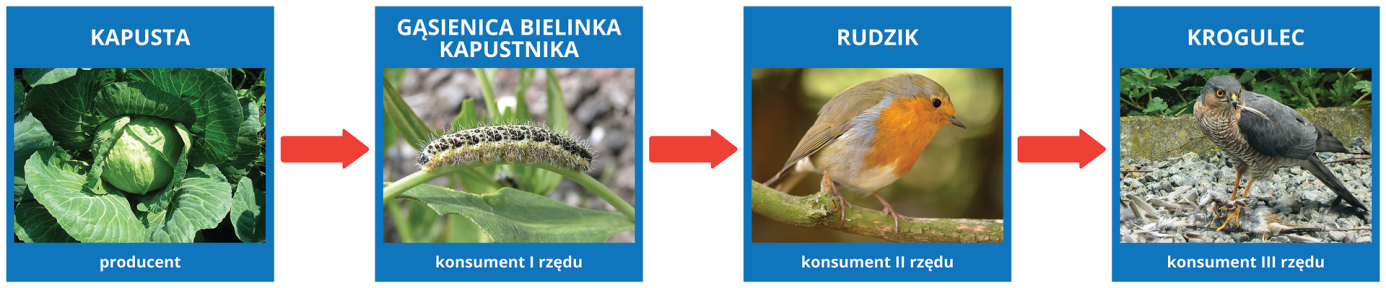 ZADANIAPrzeczytaj uważnie tekst.Wyjaśnij pojęcie łańcuch pokarmowy  i zapisz je w zeszycie.Uszereguj podane organizmy zgodnie z ich miejscami w łańcuchu pokarmowym. Nazwę producenta umieść jako pierwszą.dzięcioł, lipa, kornik, sokółUszereguj podane organizmy zgodnie z ich miejscami w łańcuchu pokarmowym. Nazwę producenta umieść jako pierwszą.bażant, stonka, ziemniak, lis